Word Puzzle – układanka słowna, rebusRozwiąż rebus, a dowiesz się, jak brzmi nazwa „smok” po Angielsku.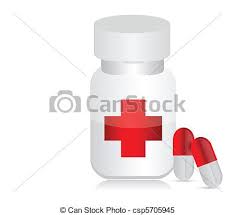            U	A    Rozwiąż rebus, a będziesz wiedział, jak powiedzieć stolica - po Angielsku.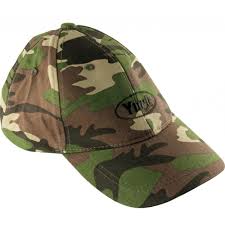 